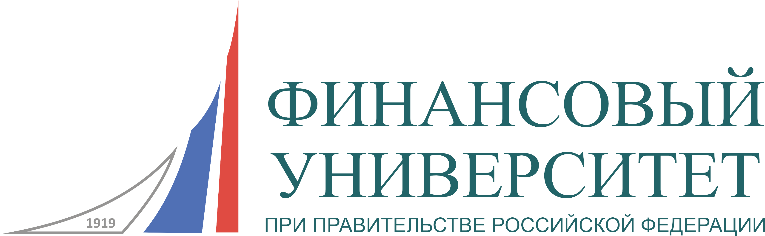 Финансовый университет при Правительстве Российской Федерации(Барнаульский филиал)ПРОГРАММАIV Межвузовской олимпиады по корпоративным финансам«Оценка финансового состояния организации, совершенствование управления финансами»Открытие олимпиады в 11.00 часов, ауд. 504Регламент работы олимпиады:10.30 – 11.00 - регистрация участников;11.00 - 11.10 – открытие олимпиады (приветственное слово Пироговой Т.В., к.э.н., доцента, заведующего кафедрой «Финансы и кредит» Барнаульского филиала Финуниверситета и представителей бизнес-сообщества); 11.10 – 12.10 – I тур олимпиады: письменное конкурсное задание (кейс «В»);12.10 - 13.10 - II тур олимпиады: презентация домашнего задания по выполнению кейса «А»; 13.10 - 14.00 - III тур олимпиады: блиц - турнир команд;14.00 - 14.30 - подведение итогов, награждение победителей.Оргкомитет олимпиады:Пирогова Татьяна Викторовна, к.э.н., доцент, заведующий кафедрой «Финансы и кредит», Барнаульский филиал Финуниверситета;Мочалова Людмила Алексеевна, д.э.н., профессор кафедры «Финансы и кредит», Барнаульский филиал Финуниверситета;Панасюк Яна Михайловна, старший преподаватель кафедры «Финансы и кредит», Барнаульский филиал Финуниверситета.Конкурсная комиссия:Кузовников Петр Григорьевич – финансовый директор ОАО «Алтайская гидрогеологическая экспедиция»; Алексеева Светлана Борисовна - Исполнительный директор УМЦ (Учебно-методического центра) Союза промышленников Алтайского края;Мочалова Людмила Алексеевна, д.э.н., профессор кафедры «Финансы и кредит», Барнаульский филиал Финуниверситета;Руденко Александр Михайлович, к.э.н., доцент, профессор кафедры «Финансы и кредит», заслуженный экономист России, Барнаульский филиал Финуниверситета.Деркач Наталья Олеговна, к.э.н., доцент кафедры «Финансы и кредит» Алтайского государственного университета;Глазкова Татьяна Николаевна – к.э.н., доцент кафедры «Финансы и кредит» Алтайского государственного технического университета им. И.И. Ползунова.Кудинова Маргарита Геннадьевна - к.э.н., доцент, зав. кафедрой «Финансы и кредит» Алтайского государственного аграрного университета.Участники олимпиады:1. Команда Алтайского государственного аграрного университета, руководители Герауф Юлия Викторовна, Глотова Наталья Ивановна:1. Жигалов М.Д. (капитан), 4 курс, Экономика, «Финансы и кредит»;2. Монголова Д.А., 4 курс, Экономика, «Финансы и кредит»;3. Семко Д.Д., 4 курс, Экономика, «Финансы и кредит»;4. Сырцова А.А., 4 курс, Экономика, «Финансы и кредит»;5. Тупикина А.Н., 4 курс, Экономика, «Финансы и кредит».2. Команда №1 Алтайского государственного технического университета им. И.И. Ползунова, руководитель Чубур Ольга Васильевна:1. Масалев И.А. (капитан), 4 курс, Экономика, «Финансы и кредит»;2. Зюкова М.О., 4 курс, Экономика, «Финансы и кредит»;3. Кастина Е.Е., 4 курс, Экономика, «Финансы и кредит»;4. Махмудова К.Х., 4 курс, Экономика, «Финансы и кредит»;5. Таршилова М.В., 4 курс, Экономика, «Финансы и кредит».3. Команда №2 Алтайского государственного технического университета им. И.И. Ползунова, руководитель Чубур Ольга Васильевна:1. Толстова Е.М. (капитан), 4 курс, Экономика, «Финансы и кредит»;2. Алексеева В.В., 4 курс, Экономика, «Финансы и кредит»;3. Каширина Л.А., 4 курс, Экономика, «Финансы и кредит»;4. Князева К.Е., 4 курс, Экономика, «Финансы и кредит»;5. Шишкина Р.В., 4 курс, Экономика, «Финансы и кредит».4. Команда Алтайского государственного университета, руководитель Воробьева Виктория Владимировна:1. Лейман Э.В. (капитан), 4 курс, Экономика, «Финансы и кредит»;2. Киселев Н.Н., 4 курс, Экономика, «Финансы и кредит»;3. Лапина Олеся Александровна, 4 курс, Экономика, «Финансы и кредит»;4. Рахманова С.С., 4 курс, Экономика, «Финансы и кредит»;5. Соколова С.В., 4 курс, Экономика, «Финансы и кредит».5. Команда Финансового университета при Правительстве РФ (Барнаульский филиал), руководитель Колобова Эльвира Ивановна:1. Малинкина А.И. (капитан), 4 курс, Экономика, «Финансы и кредит»;2. Доненко Э.Д., 4 курс, Экономика, «Финансы и кредит»;3. Красникова С.В., 4 курс, Экономика, «Финансы и кредит»;4. Леванчук А.А., 4 курс, Экономика, «Финансы и кредит»;5. Шидловская Т.А., 4 курс, Экономика, «Финансы и кредит».Порядок проведения олимпиадыКоманды, подавшие заявку, за неделю до олимпиады получают кейс «А» для выполнения домашнего задания. По результатам выполнения домашнего задания команды готовят доклад и презентацию на 5-10 минут. Тур I. Командам выдается кейс «В» для решения конкурсного задания по теме олимпиады. На решение отводится 60 минут. За отведенное время команда должна выполнить экспресс-анализ финансового состояния и предложить рекомендации по совершенствованию управления финансами анализируемой организации. Цель – правильно перераспределив имеющиеся ресурсы и отведенное время, команды должны выполнить максимально развернутый экспресс-анализ финансового состояния организации по данным, представленным в кейсе «В», предложить мероприятия по совершенствованию управления финансами анализируемой организации. По окончании отведенного времени, оформленные расчеты и полученные результаты команды сдают конкурсной комиссии.   Тур II. Команды поочередно (по результатам жеребьевки) вызываются для выступления с докладами и презентациями по результатам домашнего задания (решение задачи по кейсу «А»). По окончании каждого доклада участники-зрители и члены комиссии задают выступающей команде уточняющие вопросы. По окончании ответов предоставляется время для дискуссии, в ходе которой участники-зрители выступают с оценкой ответов, высказывают собственные суждения по результатам доклада. Цель – команды должны показать умение выполнять развернутый финансовый анализ организации по данным, предложенным в кейсе «А», выполнить диагностику и дать оценку финансового состояния организации, предложить мероприятия по совершенствованию управления финансами организации и аргументировать их, продемонстрировать знание материала, общую эрудицию, навыки публичного выступления. Оцениваются знания по теме олимпиады, профессионализм анализа и предложенных рекомендаций, качество презентации, умение выступать с докладом, правильность и полнота ответов. Оценивается качество вопросов и участие в дискуссии участников-зрителей.Тур III. В ходе блиц-турнира команды поочередно вызываются на сцену (по итогам жеребьевки). Ведущий зачитывает вопросы. Команда после небольшой подготовки (до 1 минуты) отвечает. Комиссия оценивает правильность ответов и общую эрудицию участников.Подведение итоговКонкурсная комиссия подводит итоги олимпиады по результатам трех туров путем суммирования баллов каждого члена комисии. После обсуждения результатов комиссия выносит решение о победителях олимпиады. Председатель конкурсной комисии озвучивает результаты олимпиады перед учасниками. Победители олимпиады награждаются грамотами и подарками. 